                          Welsh Baccalaureate Scheme of Learning-Advanced                    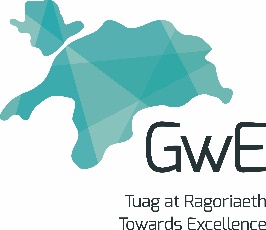 This Scheme of Learning has been designed to be used by teachers and tutors delivering the Welsh Baccalaureate Individual Project from September 2015.Planning and Organising 1Learning ActivitySkills DevelopedResourcesDifferentiationLO/AssessmentWriting Title Aims and ObjectivesStudents to explore title, aims and objectives of Individual ProjectCritical friend feedback.Student to peer assess in the role of critical friend.Student sheet 1.Students to produce and outline of their proposed Title, Aims and Objectives.Planning and developmentSlides / Student sheet 1https://post16consortium.wales/e-learning.aspxBy outcomeLO1/ LO2Producing a research rationaleLiteracy 1 Slides